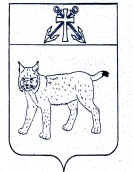 ПРОЕКТАДМИНИСТРАЦИЯ УСТЬ-КУБИНСКОГОМУНИЦИПАЛЬНОГО ОКРУГАПОСТАНОВЛЕНИЕс. Устьеот                                                                                                                                     №Утвержденпостановлением администрации округа                  от ________ № ____ПОРЯДОКразработки, реализации и оценки эффективности муниципальных программУсть-Кубинского муниципального округа(далее - порядок)1. Общие положения1.1. Настоящий порядок определяет правила разработки, реализации и оценки эффективности муниципальных программ Усть-Кубинского  муниципального округа (далее - муниципальные программы), а также мониторинга их реализации.1.2. Муниципальная программа (далее также – программа) - документ стратегического планирования, содержащий комплекс планируемых мероприятий, взаимоувязанных по задачам, срокам осуществления, исполнителям и ресурсам,          и направленных на наиболее эффективное достижение целей и решение задач социально-экономического развития Усть-Кубинского  муниципального округа.1.3. В настоящем порядке применяются следующие основные понятия:1.3.1.подпрограмма муниципальной программы - неотъемлемая составная часть муниципальной программы, содержащая соответствующие структурные элементы (далее - структурные элементы подпрограммы), направленная на достижение целей и решение конкретных задач в рамках муниципальной программы.1.3.2. сфера реализации муниципальной программы - сфера социально-экономического развития, на решение проблем в которой направлена соответствующая муниципальная программа.1.3.3. основные параметры муниципальной программы (подпрограммы) - цели, задачи, целевые показатели (индикаторы) достижения целей и решения задач (далее - целевые показатели (индикаторы) муниципальной программы (подпрограммы), основные мероприятия, конечные результаты реализации муниципальной программы (подпрограммы), сроки их достижения, объём финансовых ресурсов в разрезе основных мероприятий, необходимый для достижения целей муниципальной программы.1.3.4. проблема социально-экономического развития - противоречие между желаемым (целевым) и текущим (действительным) состоянием сферы реализации муниципальной программы.1.3.5. цель - планируемый конечный результат решения проблемы социально-экономического развития посредством реализации муниципальной программы (подпрограммы), достигаемый за период её реализации.1.3.6. задача - результат выполнения совокупности взаимосвязанных мероприятий, направленных на достижение цели (целей) реализации муниципальной программы (подпрограммы).1.3.7. основное мероприятие - комплекс взаимосвязанных мероприятий, характеризуемый значимым вкладом в достижение целей подпрограммы.1.3.8. мероприятие - совокупность взаимосвязанных действий, направленных на решение соответствующей задачи (задач).1.3.9. целевой показатель (индикатор) муниципальной программы (подпрограммы) - количественно выраженная характеристика достижения цели или решения задачи.1.3.10. ожидаемый конечный результат реализации муниципальной программы (подпрограммы) - характеризуемое количественными и/или качественными показателями состояние (изменение состояния) социально-экономического развития, которое отражает выгоды от реализации муниципальной программы (подпрограммы).1.3.11.непосредственный результат - характеристика объёма и качества реализации мероприятия, направленного на достижение конечного результата реализации муниципальной программы (подпрограммы).1.3.12. ответственный исполнитель муниципальной программы (далее - ответственный исполнитель) - орган местного самоуправления округа, орган администрации округа, наделённый правами юридического лица, определённый ответственным исполнителем в соответствии с перечнем муниципальных программ (далее - перечень), утверждённым постановлением администрации округа, и обладающий полномочиями, установленными настоящим порядком.1.3.13. соисполнитель муниципальной программы - орган местного самоуправления округа, орган администрации округа, наделённый правами юридического лица, участвующий в разработке, реализации и оценке эффективности муниципальной   программы, определённый соисполнителем муниципальной программы в соответствии с перечнем муниципальных программ, утверждённым постановлением администрации округа, и обладающий полномочиями, установленными настоящим порядком.1.3.14.  исполнитель мероприятий муниципальной программы (подпрограммы) - орган местного самоуправления округа, орган администрации округа и его подведомственные учреждения, муниципальные и казённые учреждения округа, иные юридические лица, участвующие в реализации одного или нескольких основных мероприятий программы (подпрограммы).1.3.15. Иные понятия, используемые в настоящем Порядке, применяются в значениях, принятых в действующем законодательстве.1.4. Формирование муниципальных программ осуществляется исходя из принципов:1.4.1. Учёта целей и приоритетов социально-экономического развития округа, определённых в стратегии социально-экономического развития Усть-Кубинского муниципального округа, а также целей, задач региональных проектов, направленных на реализацию национальных проектов (программ), в случае реализации указанных проектов в соответствующей сфере.1.4.2. Наиболее полного охвата сфер социально-экономического развития и объёма бюджетных ассигнований бюджета Усть-Кубинского муниципального округа.1.4.3. Установления для муниципальных программ измеримых результатов их реализации (конечных и непосредственных результатов).1.4.4. Определения органа местного самоуправления округа, органа администрации округа, ответственного за реализацию муниципальной программы (достижение конечных результатов).1.4.5. Наличия у участников реализации муниципальной программы полномочий, необходимых и достаточных для достижения целей муниципальной программы.1.4.6. Проведения регулярной оценки эффективности реализации муниципальных программ с возможностью их корректировки или досрочного прекращения, а также установления персональной ответственности должностных лиц в случае неэффективной реализации муниципальных программ.1.5. Разработка и реализация муниципальной программы осуществляется органом местного самоуправления округа, органом администрации округа, определённым администрацией округа в качестве ответственного исполнителя муниципальной программы, совместно с соисполнителями муниципальной программы (далее - соисполнители) и исполнителями мероприятий муниципальной программы (подпрограммы).Ответственный исполнитель обеспечивает координацию деятельности  соисполнителей, а также исполнителей, реализующих мероприятия соответствующей муниципальной программы (подпрограммы).1.6. Муниципальная программа утверждается постановлением администрации округа не позднее 1 месяца до дня внесения проекта решения о бюджете округа на очередной финансовый год в Представительное Собрание округа.1.7. Срок реализации муниципальной программы не может превышать срока действия стратегии социально-экономического развития округа.1.8. Разработка и реализация муниципальных программ осуществляются последовательно с учётом результатов реализации ранее принятых муниципальных  программ.1.9. Муниципальная программа, а также изменения в неё подлежат обязательной государственной регистрации в федеральном государственном реестре документов стратегического планирования в порядке и сроки, установленные законодательством Российской Федерации, с учётом требований законодательства Российской Федерации о государственной, коммерческой, служебной и иной охраняемой законом тайне, опубликованию на официальном сайте округа в информационно-телекоммуникационной сети «Интернет».2. Основание и этапы разработки муниципальной программы2.1. Муниципальные программы, необходимые для реализации стратегии социально-экономического развития округа, определяются администрацией округа и  включаются в перечень, на основании которого осуществляется их разработка.2.2. Проект перечня формируется отделом экономики, отраслевого развития и контроля администрации округа, согласовывается с финансовым управлением администрации округа  и утверждается постановлением администрации округа.      Дополнение Перечня муниципальной программой производится до 1 июля года, предшествующего первому году реализации муниципальной программы.2.3. Перечень содержит:2.3.1. наименования и периоды реализации муниципальных программ;2.3.2. наименования ответственных исполнителей и соисполнителей муниципальных программ.2.3.3.После принятия нормативного правового акта об  утверждении муниципальной программы перечень  дополняется информацией о его реквизитах.2.4. Уточнение перечня муниципальных программ осуществляется отделом экономики, отраслевого развития и контроля администрации округа совместно с финансовым управлением администрации округа в течение 2 месяцев со дня вступления в силу решения Представительного Собрания о бюджете округа на очередной финансовый год и плановый период.2.5. Ответственный исполнитель совместно с соисполнителями и исполнителями разрабатывает проект муниципальной программы с учетом объёма бюджетных ассигнований, планируемых на реализацию муниципальной программы, и настоящего порядка.2.6. После согласования со всеми соисполнителями и исполнителями, в срок до 1 августа года, предшествующего первому году реализации муниципальной программы, проект муниципальной программы вместе с подготовленным проектом постановления администрации округа об утверждении муниципальной программы в обязательном порядке последовательно направляется на согласование в муниципальное казенное учреждение «Централизованная бухгалтерия Усть-Кубинского района»,  в отдел экономики, отраслевого развития и контроля администрации округа,  финансовое управление  администрации округа, юридический отдел администрации округа.2.7. Согласованный с органами администрации  округа,  структурными подразделениями администрации округа, указанными в п. 2.6 Порядка проект муниципальной программы подлежит:- обязательному общественному  обсуждению в  порядке, утверждённом постановлением администрации Усть-Кубинского  муниципального округа в соответствии со ст. 13 Федерального закона от 28 июня 2014 года № 172-ФЗ «О стратегическом планировании в Российской Федерации»;- экспертизе контрольно-счетной комиссии  Усть-Кубинского муниципального округа.2.8. В случае если в ходе общественного обсуждения  и экспертизы  проекта  муниципальной программы получены замечания и предложения, указанный проект последовательно направляется на повторное согласование заинтересованным соисполнителям (исполнителям мероприятия  муниципальной программы), в муниципальное казенное учреждение «Централизованная бухгалтерия Усть-Кубинского района», в отдел экономики, отраслевого развития и контроля администрации округа,  финансовое управление  администрации округа, юридический отдел администрации округа. 2.9. Проект муниципальной программы,  прошедший процедуру   общественного обсуждения и экспертизу контрольно-счетной комиссии  направляется в отдел обеспечения деятельности администрации округа, затем не позднее 5 рабочих дней до его принятия направляется в прокуратуру Усть-Кубинского района с сопроводительным письмом.2.10. Получивший положительное заключение прокуратуры района проект муниципальной программы передается управляющему делами администрации округа, который определяет полноту согласования документа и представляет его на рассмотрение  главе  округа.2.11. Ответственный исполнитель, после принятия постановления администрации округа об утверждении муниципальной программы, обеспечивает: 	а) ее государственную регистрацию в федеральном государственном реестре документов стратегического планирования в порядке и сроки,  установленные Правительством Российской Федерации, с учетом требований законодательства Российской Федерации о государственной, коммерческой, служебной и иной охраняемой законом тайне;б) размещение муниципальной программы на официальном сайте округа в информационно-телекоммуникационной сети «Интернет».3. Полномочия участников муниципальных программпри их разработке и реализации3.1. Ответственный исполнитель:а) обеспечивает разработку муниципальной программы, её согласование с органами администрации округа и их подведомственными учреждениями, структурными подразделениями администрации округа, указанными в п. 2.6 Порядка, б) обеспечивает проведение общественного обсуждения;в) обеспечивает государственную регистрацию муниципальной программы и внесение изменений в сведения о муниципальной программе в федеральном государственном реестре документов стратегического планирования в порядке и сроки, установленные Правительством Российской Федерации,  размещение муниципальной программы и постановлений администрации округа, предусматривающих внесение изменений в муниципальную программу, на официальном сайте округа в информационно-телекоммуникационной сети «Интернет»;г) организует реализацию муниципальной программы, инициирует решение о внесении изменений в муниципальную программу в соответствии с установленными настоящим Порядком требованиями;д) осуществляет реализацию мероприятий муниципальной программы (подпрограммы), в отношении которых он является исполнителем;е) запрашивает у соисполнителей и исполнителей информацию, необходимую для подготовки годового отчёта, иную информацию, необходимую для подготовки ответов на запросы;ё) готовит годовой отчёт по муниципальной программе и представляет его в отдел экономики, отраслевого развития и контроля администрации округа, размещает в федеральном государственном реестре документов стратегического планирования и на официальном сайте администрации округа  в информационно-телекоммуникационной сети Интернет;ж) проводит оценку планируемой эффективности муниципальной программы на этапе её разработки;з) осуществляет разработку приложения к муниципальной программе, содержащего способ сбора и обработки исходной информации для расчёта показателей муниципальной программы  (подпрограмм),  являющихся  показателями  ведомственной отчётности, в отношении которых он является ответственным за сбор данных, согласно приложению 1 к настоящему порядку.и) обеспечивает координацию деятельности соисполнителей, исполнителей,  реализующих мероприятия программы (соответствующей подпрограммы муниципальной программы). 3.2. Соисполнитель:а) участвует в разработке муниципальной программы и осуществляет реализацию мероприятий муниципальной программы (подпрограммы), в отношении которых он является исполнителем;б) организует реализацию подпрограммы муниципальной программы, в отношении которой он является ответственным исполнителем, инициирует решение о внесении изменений в муниципальную программу в соответствии с установленными настоящим Порядком требованиями с обязательным согласованием с ответственным исполнителем муниципальной программы и заинтересованными соисполнителями, исполнителями мероприятий;в) представляет в установленный срок ответственному исполнителю информацию, необходимую для подготовки ответов на запросы, годового отчёта, с учётом информации, полученной от исполнителей;г) запрашивает у исполнителей информацию, необходимую для подготовки ответов на запросы, а также информацию для включения в формы годового отчёта;д) согласовывает годовой отчёт в установленном порядке;е) обеспечивает направление ответственному исполнителю нормативно-правовых актов всех уровней законодательства, предусматривающих внесение инициированных им изменений в муниципальную программу, в соответствии с установленными настоящим Порядком требованиями;ё) также обеспечивает координацию деятельности исполнителей, реализующих мероприятия в рамках программы (подпрограммы).3.3. Исполнитель мероприятий:а) в рамках своей компетенции осуществляет реализацию мероприятий муниципальной программы (подпрограммы);б) представляет соисполнителю (ответственному исполнителю в случае, если он является ответственным исполнителем соответствующей подпрограммы) предложения при разработке муниципальной программы в части мероприятий муниципальной программы (подпрограммы), в реализации которых предполагается его участие;в) представляет в установленный срок ответственному исполнителю и соисполнителю необходимую информацию для подготовки ответов на запросы, годового отчёта.4. Требования к содержанию и основным параметраммуниципальной программы4.1. Муниципальная программа содержит:4.1.1. Паспорт.4.1.2. Общую часть, состоящую из следующих разделов:а) общая характеристика сферы реализации;б) информация о целях, задачах, сроках реализации, целевых показателях (индикаторах), основных мероприятиях и основных ожидаемых конечных результатах реализации;в) перечень подпрограмм (при их наличии) и их краткую характеристику. 4.1.3. Сведения о целевых показателях (индикаторах) с расшифровкой плановых значений по годам её реализации, порядком сбора информации и методикой расчёта.4.1.4. Финансовое обеспечение муниципальной  программы за счет средств бюджета округа.4.1.5. Прогнозную (справочную) оценку объемов привлечения средств федерального бюджета, областного бюджета, бюджетов государственных внебюджетных фондов, средств физических и юридических лиц на реализацию целей  муниципальной  программы (в случае привлечения указанных средств).4.1.6. Общие сведения о региональных проектах, направленных на достижение целей и решение задач муниципальной программы (подпрограмм), по форме согласно приложению № 1 к настоящему порядку (в случае реализации указанных проектов в соответствующей сфере).4.1.7. Подпрограммы (при их наличии) (приложения к муниципальной программе).4.1.8. Допускается в целях привлечения средств федерального бюджета, областного бюджета, государственных внебюджетных фондов, юридических лиц дополнение муниципальной программы (подпрограммы) иными сведениями, требование о наличии которых в муниципальных программах  установлены федеральными  и региональными нормативными правовыми актами,  соглашениями, предусматривающими предоставление средств федерального бюджета, областного бюджета, государственных внебюджетных фондов, юридических лиц на реализацию целей муниципальной программы.4.2. Требования к основным параметрам муниципальной программы:4.2.1. Цели муниципальной программы должны соответствовать приоритетам социально-экономического развития округа  в сфере реализации муниципальной программы, отражать конечные результаты реализации муниципальной программы           и обладать следующими свойствами:специфичность (цель должна соответствовать сфере реализации муниципальной программы;конкретность (не должно быть размытых (нечётких) формулировок, допускающих произвольное или неоднозначное толкование);достижимость (цель должна быть достижима за период реализации муниципальной программы);релевантность (соответствие формулировки цели ожидаемым конечным результатам реализации муниципальной программы).Формулировка цели муниципальной программы должна быть краткой и ясной и не должна содержать специальных научных терминов, указаний на иные цели, задачи или результаты, которые являются следствиями достижения самой цели, а также описания путей, средств и методов достижения цели.4.2.2. Задача муниципальной программы определяет конечный результат реализации совокупности взаимосвязанных мероприятий или осуществления функций в рамках достижения цели (целей) реализации муниципальной программы.Сформулированные задачи должны быть краткими и ясными, необходимыми и достаточными для достижения целей муниципальной программы.4.2.3. Целевые показатели (индикаторы) муниципальной программы (подпрограммы) должны:а) отражать специфику развития сферы реализации муниципальной программы, проблем и основных задач, на решение которых направлена реализация муниципальной программы (подпрограммы);б) непосредственно зависеть от решения основных задач и реализации муниципальной программы;в) соответствовать следующим требованиям:целевой показатель (индикатор) муниципальной программы должен очевидным образом характеризовать прогресс в достижении цели или решении задачи и охватывать все существенные аспекты достижения цели или решения задачи муниципальной программы;адекватность (показатель (индикатор) должен очевидным образом характеризовать прогресс в достижении цели или решении задачи и охватывать все существенные аспекты достижения цели или решения задачи муниципальной программы (подпрограмм);точность (погрешности измерения не должны приводить к искаженному   представлению о результатах реализации муниципальной программы (подпрограмм);объективность (не допускается использование показателей (индикаторов), улучшение отчётных значений которых возможно при ухудшении реального положения дел), используемые показатели (индикаторы) должны в наименьшей степени создавать стимулы для участников муниципальной программы к искажению результатов реализации муниципальной программы;сопоставимость (выбор показателей (индикаторов) следует осуществлять исходя из необходимости непрерывного накопления данных и обеспечения их сопоставимости за отдельные периоды с показателями (индикаторами), используемыми для оценки прогресса в реализации сходных (смежных) подпрограмм);однозначность (определение показателя (индикатора) должно обеспечивать одинаковое понимание существа измеряемой характеристики как специалистами, так и конечными потребителями услуг, включая индивидуальных потребителей, для чего следует избегать излишне сложных показателей (индикаторов) и показателей (индикаторов), не имеющих четкого общепринятого определения и единиц измерения);экономичность (получение отчётных данных должно проводиться с минимально возможными затратами, применяемые показатели (индикаторы) должны в максимальной степени основываться на уже существующих процедурах сбора информации);достоверность (способ сбора и обработки исходной информации должен допускать возможность проверки точности полученных данных в процессе независимого мониторинга и оценки реализации муниципальной программы (подпрограммы);своевременность и регулярность (отчётные данные должны поступать со строго определённой периодичностью и с незначительным временным лагом между моментом сбора информации и сроком её использования).4.2.3.1. В число используемых целевых показателей (индикаторов) муниципальной программы (подпрограммы) должны включаться показатели, характеризующие конечные общественно значимые результаты и непосредственные  результаты  по  годам  реализации муниципальной программы (подпрограммы), а также уровень удовлетворённости потребителей оказываемыми (финансируемыми) в рамках муниципальной программы муниципальными услугами (работами), их объёмом и качеством.4.2.3.2. Целевые показатели (индикаторы) подпрограмм должны быть увязаны с целевыми показателями (индикаторами) муниципальной программы, но не должны повторять их.4.2.3.3. В качестве наименования целевого показателя (индикатора) используется лаконичное и понятное наименование, отражающее основную суть наблюдаемого социально-экономического явления (процесса, объекта).Для одного и того же процесса и/или объекта наблюдения могут использоваться разные наблюдаемые характеристики (количественные, стоимостные, относительные или качественные).4.2.3.4. Целевые показатели (индикаторы) муниципальной программы (подпрограммы) должны иметь запланированные по годам количественные значения, измеряемые (рассчитываемые) по прилагаемым методикам или определяемые на основе данных государственного статистического (ведомственного) наблюдения. Допускается установление порогового значения целевого показателя в формате «не более/не менее конкретного числа». В случае если плановое значение целевого показателя является текстовым или логическим («да» или «нет»), следует отразить его достижение в числовом формате с указанием интерпретации значений целевого показателя (индикатора).Допускается отсутствие планового значения целевого показателя (индикатора) программы (подпрограммы), характеризующего непосредственный результат её реализации, в случае, если реализация комплекса мероприятий, обеспечивающих достижение указанного целевого показателя (индикатора), в соответствующем году реализации программы (подпрограммы) не запланирована.4.2.4. Цели, задачи, целевые показатели (индикаторы) подпрограмм не должны дублировать цели, задачи, целевые показатели (индикаторы) программы.4.3. Требования к содержанию муниципальной программы:4.3.1. Паспорт муниципальной программы разрабатывается согласно приложению  2 к настоящему порядку.Исполнители, реализующие основные мероприятия программ, подпрограмм, в паспорте муниципальной программы указываются в качестве соисполнителей.В паспорте муниципальной программы приводятся наименования целевых показателей (индикаторов) муниципальной программы, достижение которых планируется в последнем году периода реализации муниципальной  программы.Указывается общий объём финансового обеспечения муниципальной программы в целом в тысячах рублей с точностью до одного знака после запятой, а также по годам реализации муниципальной программы в разрезе источников финансового обеспечения. Ожидаемые конечные результаты реализации муниципальной программы указываются в виде характеристики основных изменений в сфере реализации муниципальной программы, отражающих эффект от реализации муниципальной программы, и сроков их достижения, в том числе  приводятся  количественные  значения  целевых показателей (индикаторов) муниципальной программы, планируемые к достижению в последнем году периода её реализации, с указанием на желаемую тенденцию изменения.4.3.2. Общая часть муниципальной программы должна содержать:4.3.2.1 Общую характеристику сферы реализации муниципальной программы, содержащую:а) анализ текущего состояния соответствующей сферы социально-экономического развития округа, включающий характеристику итогов развития данной сферы с указанием значений основных показателей уровня социально-экономического развития соответствующей сферы, потенциала развития анализируемой сферы и существующих ограничений в сфере реализации муниципальной программы, основных проблем в указанной сфере;б) прогноз развития соответствующей сферы социально-экономического развития, определяющий тенденции её развития с учётом параметров стратегических документов в сфере реализации муниципальной программы и текущего состояния сферы реализации муниципальной программы;в) приоритеты социально-экономической политики на уровне округа в сфере реализации муниципальной программы, которые определяются на основании положений федеральных, региональных и муниципальных нормативных документов в   соответствующей сфере, а также положений стратегии социально-экономического развития округа на долгосрочный период. 4.3.2.2. Информацию о целях, задачах, сроках реализации, с подробным описанием основных мероприятий и основных ожидаемых конечных результатах реализации муниципальной программы.4.3.2.3. Краткую характеристику подпрограмм муниципальной программы (при их наличии) с указанием их целей, задач и общей характеристики основных мероприятий, планируемых к реализации в рамках подпрограмм.4.3.3. Сведения о целевых показателях (индикаторах) муниципальной программы приводятся по форме согласно приложению 3 к настоящему порядку.4.3.3.1. Сведения о порядке сбора информации и методике расчёта целевых показателей (индикаторов) муниципальной программы приводятся по форме согласно приложению 1 к настоящему порядку.Если в методике расчета целевого показателя (индикатора) используются иные показатели, необходимо привести их описание. Не требуют описания, используемые при расчете общепринятые статистические показатели, в том числе объем промышленного производства, численность населения.4.3.4. В случае  отсутствия в составе муниципальной программы подпрограмм муниципальная программа должна содержать характеристику основных мероприятий программы по форме согласно Приложению  4 к настоящему Порядку. При формировании набора основных мероприятий учитывается возможность выделения контрольных событий  муниципальной программы в рамках ее реализации, позволяющих оценить промежуточные или окончательные результаты выполнения основных мероприятий в течение отчетного периода. Набор основных мероприятий муниципальной программы должен быть необходимым и достаточным для достижения целей и решения задач (достижения плановых значений целевых показателей (индикаторов)) муниципальной программы.4.3.5. Финансовое обеспечение муниципальной программы формируется в соответствии с требованиями раздела 5 настоящего Порядка  и приводится по форме согласно приложению 5 к настоящему Порядку. В случае  отсутствия в составе муниципальной программы подпрограмм муниципальная программа должна содержать информацию о финансовом обеспечении реализации основных мероприятий муниципальной программы по форме согласно Приложению  6  к настоящему Порядку.4.3.6. Прогнозная (справочная) оценка объемов привлечения средств федерального бюджета, областного бюджета, бюджетов государственных внебюджетных фондов, физических и юридических лиц на реализацию целей муниципальной программы формируется в соответствии с требованиями раздела 6 настоящего Порядка и приводится по форме согласно приложению 7 к настоящему Порядку.4.3.7. В случае реализации в рамках муниципальной программы инвестиционных проектов государственно-частного партнерства в форме имущественного (финансового) участия округа муниципальная программа должна содержать приложение о реализации указанных проектов, в котором по каждому проекту отражается следующая информация:наименование инвестиционного проекта;цели инвестиционного проекта;цели, задачи подпрограммы, на достижение (решение) которых направлена реализация инвестиционного проекта;краткое описание инвестиционного проекта;ответственный исполнитель или координатор инвестиционного проекта;исполнители инвестиционного проекта;срок реализации инвестиционного проекта;общий объем финансирования инвестиционного проекта (по годам реализации);объем финансирования инвестиционного проекта (по источникам финансирования);планируемая доходность инвестиционного проекта;срок окупаемости инвестиционного проекта;эффекты от реализации инвестиционного проекта.4.4. Требования к содержанию подпрограммы муниципальной программы.Подпрограмма является неотъемлемой частью муниципальной программы, формируется с учётом согласованности основных параметров муниципальной программы и содержит:4.4.1. Паспорт подпрограммы по форме согласно приложению 8 к настоящему порядку.В паспорте подпрограммы приводятся наименования целевых показателей (индикаторов) подпрограммы, достижение которых планируется в последнем году периода реализации подпрограммы.Финансовое обеспечение подпрограммы за счёт средств бюджета округа указывается в тысячах рублей с точностью до одного знака после запятой. Указывается общий объём бюджетных ассигнований на реализацию подпрограммы в целом, а также по годам реализации подпрограммы в разрезе источников финансового обеспечения.Ожидаемые конечные результаты реализации подпрограммы указываются в виде характеристики основных изменений в сфере реализации подпрограммы, отражающих эффект от реализации подпрограммы, и сроков их достижения, в том числе приводятся количественные значения целевых показателей (индикаторов) подпрограммы, планируемые к достижению в последнем году периода реализации подпрограммы, с указанием на желаемую тенденцию изменения.4.4.2. Общую часть подпрограммы, содержащую следующую информацию:а) общую характеристику сферы реализации подпрограммы;б) описание текущей ситуации и основных проблем в указанной сфере, прогноз развития;в) информацию о целях, задачах, сроках реализации, подробное описание основных мероприятий и основных ожидаемых конечных результатах реализации подпрограммы.4.4.3. Сведения о целевых показателях (индикаторах) подпрограммы с расшифровкой плановых значений по годам её реализации по форме согласно приложению  3 к настоящему порядку, сведения о порядке сбора информации и методике расчёта целевых показателей (индикаторов) подпрограммы по форме согласно приложению  1 к настоящему порядку.4.4.4. Характеристику основных мероприятий подпрограммы по форме согласно приложению  4 к настоящему Порядку. При формировании набора основных мероприятий учитывается возможность выделения контрольных событий подпрограмм в рамках их реализации, позволяющих оценить промежуточные или окончательные результаты выполнения основных мероприятий в течение отчетного периода. Набор основных мероприятий подпрограммы должен быть необходимым и достаточным для достижения целей и решения задач (достижения плановых значений целевых показателей (индикаторов)) соответствующей подпрограммы.4.4.5.Финансовое обеспечение реализации основных мероприятий подпрограммы за счет средств бюджета округа  по форме согласно  приложению 6 к настоящему Порядку;4.4.6.Прогнозная (справочная) оценка объемов привлечения средств федерального бюджета, областного бюджета, бюджетов государственных внебюджетных фондов, физических и юридических лиц на реализацию целей муниципальной программы приводится по форме согласно приложению 7 к настоящему Порядку.5. Финансовое обеспечение муниципальной программы5.1. Финансовое обеспечение реализации муниципальной программы (далее - финансовое обеспечение) осуществляется за счёт средств бюджета округа, в том числе:а) собственных доходов (налоговых и неналоговых доходов, дотаций и субсидий из областного бюджета) (далее - собственные доходы); б) безвозмездных поступлений из областного и федерального бюджетов в форме субвенций, иных межбюджетных трансфертов) (далее – за счет  средств федерального и областного бюджетов)в) безвозмездных поступлений от государственных внебюджетных фондов, физических и юридических лиц. Основанием для включения средств федерального и областного бюджетов в финансовое обеспечение за счёт средств бюджета округа на очередной финансовый год и плановый период является наличие решения Представительного Собрания округа (проекта решения), иных нормативных правовых актов, подтверждающих распределение данных средств. Средства государственных внебюджетных фондов, физических и юридических лиц, зачисляемые в бюджет округа в виде безвозмездных поступлений, включаются в финансовое обеспечение на основании подтверждающих документов (заключенных договоров, соглашений).Объёмы финансового обеспечения муниципальной программы за счёт средств бюджета округа за пределами текущего финансового года и планового периода определяются с учётом параметров стратегии социально-экономического развития округа.5.2. Распределение средств бюджета округа на реализацию муниципальных программ утверждается решением Представительного Собрания Усть-Кубинского муниципального округа о бюджете округа  на очередной финансовый год и плановый период.6. Прогнозная (справочная) оценка объемов привлечениясредств областного, федерального бюджета,государственных внебюджетных фондов, физических и юридических лицна реализацию целей муниципальной программы6.1. Сведения о прогнозной (справочной) оценке объемов привлечения средств федерального бюджета, областного бюджета, государственных внебюджетных фондов, физических и юридических лиц на реализацию целей муниципальной программы (подпрограммы) должны быть отражены в отдельном разделе муниципальной программы.6.2. Прогнозная (справочная) оценка объемов привлечения средств федерального бюджета, областного бюджета осуществляется на основании федерального закона о федеральном бюджете, закона о бюджете Вологодской области на очередной финансовый год и плановый период (или его проекта); документов стратегического планирования, утвержденных органами местного самоуправления округа и иными участниками стратегического планирования; правил (порядков) предоставления и распределения субсидий из областного, федерального бюджетов и иных региональных, федеральных нормативных правовых актов.6.3. Прогнозная (справочная) оценка объемов привлечения средств юридических и физических лиц осуществляется на основании заключенных с ними соглашений о сотрудничестве, протоколов о намерениях или их проектов, иных документов, предусматривающих намерения юридических и физических лиц принять участие в реализации мероприятий, направленных на достижение целей и решение задач муниципальной программы .6.4. Уточнение сведений о прогнозной (справочной) оценке объемов привлечения средств федерального бюджета, областного бюджета, физических и юридических лиц на реализацию целей муниципальной программы производится на основании Закона Вологодской области об областном бюджете на очередной год и плановый период на текущий финансовый год и плановый период, соглашений с органами местного самоуправления округа о предоставлении субсидий, субвенций или иных межбюджетных трансфертов бюджету округа в рамках государственных программ области, нормативных правовых актов или документов, перечисленных в пунктах 6.2 - 6.3 настоящего раздела.7.Отражение в муниципальной программе бюджетных инвестиций, субсидий7.1.В рамках муниципальной программы может предусматриваться предоставление бюджетных инвестиций и (или) субсидий, установленных пунктом 8 статьи 78, статьями 78.2, 79, 79.1, 80 Бюджетного кодекса Российской Федерации, а именно:бюджетных инвестиций в объекты муниципальной собственности;субсидий бюджетным и автономным учреждениям, муниципальным унитарным предприятиям на осуществление указанными учреждениями и предприятиями капитальных вложений в объекты капитального строительства муниципальной собственности или приобретение объектов недвижимого имущества в собственность.7.1.1 Ответственный исполнитель обеспечивает включение мероприятий по осуществлению бюджетных инвестиций и (или) субсидий, указанных в пункте 7.1 настоящего Порядка, в проект муниципальной программы, планируемой к реализации начиная с очередного или иного последующего финансового года.7.2. Включение в муниципальную программу мероприятий по осуществлению бюджетных инвестиций и (или) субсидий, указанных в пункте 7.1 настоящего Порядка, на текущий финансовый год и плановый период обеспечивается ответственным исполнителем после внесения соответствующих изменений в решение Представительного Собрания округа на текущий финансовый год и плановый период.	7.3. В случае осуществления бюджетных инвестиций в форме капитальных вложений мероприятия  программы (подпрограммы) формируются по направлениям расходования средств (строительство, реконструкция, в том числе с элементами реставрации, техническое перевооружение объектов капитального строительства муниципальной собственности, объектов капитального строительства, находящихся в собственности юридических лиц, не являющихся муниципальными учреждениями и   муниципальными унитарными предприятиями, приобретение объектов недвижимого имущества в муниципальную собственность и собственность указанных юридических лиц, а также приобретение оборудования, не входящего в смету строек) с указанием расходов по годам реализации подпрограммы с распределением по источникам финансового обеспечения.	7.4. В случае предоставления бюджетным и автономным учреждениям, муниципальным унитарным предприятиям субсидий на осуществление указанными учреждениями и предприятиями капитальных вложений в объекты капитального строительства муниципальной собственности округа или приобретение объектов недвижимого имущества в муниципальную собственность в подпрограмму включается отдельное приложение, в котором в отношении каждого объекта капитального строительства и (или) объекта недвижимого имущества указывается:а) наименование объекта капитального строительства согласно проектной документации и (или) наименование объекта недвижимого имущества согласно паспорту инвестиционного проекта;б) направление расходования средств (строительство, реконструкция, в том числе с элементами реставрации, техническое перевооружение объекта капитального строительства и (или) приобретение объекта недвижимости);в) главный распорядитель бюджетных средств;г) мощность (прирост мощности) объекта капитального строительства, подлежащего вводу в эксплуатацию, мощность объекта недвижимого имущества;д) срок ввода в эксплуатацию объекта капитального строительства и (или) приобретения объекта недвижимости;е) сметная стоимость объекта капитального строительства (при наличии утвержденной проектной документации) или предполагаемая (предельная) стоимость объекта капитального строительства и (или) стоимость приобретения объекта недвижимого имущества, а также распределение указанных капитальных затрат по годам реализации подпрограммы (в ценах соответствующих лет);ж) общий (предельный) объем бюджетных средств, направляемых на предоставление субсидий бюджетным и автономным учреждениям,   унитарным предприятиям субсидий на осуществление указанными учреждениями и предприятиями капитальных вложений в объект капитального строительства муниципальной собственности округа или приобретение объекта недвижимого имущества в муниципальную собственность, а также его распределение по годам.При осуществлении бюджетных инвестиций в форме капитальных вложений в объекты муниципальной собственности в подпрограмму включается отдельное приложение, разрабатываемое с учетом положений пунктов 7.3, 7.4 настоящего Порядка.                 8 .  Контроль и мониторинг реализации муниципальной программы8.1. Контроль за ходом реализации программы осуществляют глава округа, заместители  главы округа, курирующие соответствующую отрасль (сферу).8.2. Администрацией округа в лице отдела экономики, отраслевого развития и контроля осуществляется мониторинг реализации муниципальной программы на основании  годовых отчётов о ходе их реализации.8.2.1. Годовой отчёт о ходе реализации муниципальной программы (далее - годовой отчёт) формирует ответственный исполнитель с учётом информации, полученной от соисполнителей и исполнителей. 8.2.2. Годовой  отчёт  о ходе реализации муниципальной программы содержит:конкретные результаты реализации муниципальной программы, достигнутые за отчетный период;результаты реализации основных мероприятий в разрезе подпрограмм муниципальной программы;данные об использовании бюджетных ассигнований  бюджета округа и иных средств на реализацию мероприятий муниципальной программы;анализ факторов, повлиявших на ход реализации муниципальной программы;         сведения о нормативных правовых актах, принятых в целях реализации муниципальной программы;информацию о внесенных изменениях в программу;предложения по дальнейшей реализации муниципальной программы (при наличии).8.2.3. При описании конкретных результатов реализации муниципальной программы, достигнутых за отчетный год, следует привести:основные результаты, достигнутые в отчетном году;сведения о достижении значений целевых показателей (индикаторов) муниципальной программы, подпрограмм муниципальной программы указываются по форме согласно  приложению 9 к настоящему Порядку с обоснованием отклонений по целевым показателям (индикаторам), плановые значения по которым перевыполнены больше чем на 20% или не достигнуты;запланированные, но не достигнутые результаты с указанием нереализованных или             реализованных не в полной мере мероприятий;анализ факторов, повлиявших на достижение целевых показателей (индикаторов) муниципальной программы;анализ фактических и вероятных последствий влияния указанных факторов на основные параметры муниципальной программы.При определении степени достижения планового значения целевого показателя (индикатора) муниципальной программы (подпрограммы), определяемого количеством введенных в эксплуатацию/построенных объектов капитального строительства (реконструкции, капитального ремонта) за отчетный период, учитываются объекты, по которым разрешения на ввод в эксплуатацию (для объектов, на которые разрешение на строительство требуется) или акты приемки объекта капитального строительства (для объектов, на которые разрешение на строительство не требуется) оформлены в установленном порядке в соответствии с действующим законодательством Российской Федерации о градостроительной деятельности до 15 марта года, следующего за отчетным, при условии, что финансирование капитальных вложений за счет средств всех уровней бюджетной системы Российской Федерации осуществлено в отчетном периоде в полном объеме, а строительство (реконструкция, капитальный ремонт) по заключенному муниципальному контракту завершено до 31 декабря отчетного периода.8.2.4 Описание результатов реализации основных мероприятий  муниципальной программы, подпрограмм (при их наличии), реализация которых предусмотрена в отчетном году, включает:описание результатов реализации основных мероприятий в отчетном году;перечень нереализованных или реализованных частично основных мероприятий (из числа предусмотренных к реализации в отчетном году) с указанием при чин их не реализации или реализации не в полном объеме;перечень мероприятий, не выполненных в установленные сроки (с указанием причин  невыполнения);перечень контрольных событий, не выполненных в установленные сроки (с указанием причин невыполнения);анализ влияния последствий не реализации основных мероприятий муниципальной программы, подпрограмм (при их наличии) на реализацию муниципальной программы.К описанию результатов выполнения мероприятий муниципальной программы в отчетном году прикладываются сведения по форме согласно приложению 10 к настоящему Порядку.8.2.5. При представлении сведений об использовании бюджетных ассигнований бюджета округа и иных средств на реализацию мероприятий муниципальной программы в разрезе подпрограмм, реализация которых предусмотрена в отчетном году, необходимо представить:8.2.5.1. Данные о расходах бюджета округа, областного и  федерального бюджетов, бюджетов государственных внебюджетных фондов и фактических расходах физических и юридических лиц по форме согласно приложениям № 11, 12  и 13  к настоящему Порядку.8.2.5.2. Сведения о результатах мероприятий финансового контроля (при наличии).8.2.6. Анализ факторов, повлиявших на ход реализации муниципальной программы, проводится путем выявления и описания причин невыполнения мероприятий и контрольных событий или несвоевременного их выполнения и определения путей устранения данных причин в целях своевременного и полного выполнения мероприятий в дальнейшем.8.2.7. Сведения о нормативных правовых актах, принятых в целях реализации муниципальной программы, представляются по форме согласно приложению 14 к настоящему Порядку.8.2.8. Сведения об изменениях, внесённых в муниципальную программу, содержащих перечень изменений, внесённых в муниципальную программу, их обоснование и реквизиты соответствующих нормативных правовых актов округа представляются по форме согласно приложению 15 к настоящему Порядку.8.2.9. Титульный лист к годовому отчету должен содержать следующую информацию: а) наименование муниципальной программы;б) наименование ответственного исполнителя;в) наименования соисполнителей (при наличии);г) наименования исполнителей (при наличии);д) отчётный год;е) дату составления годового отчёта;ё) должность, фамилию, имя, отчество, номер телефона и электронный адрес лица, ответственного за подготовку годового отчёта.8.2.10. Годовой отчет подписывается руководителем органа местного самоуправления округа, структурного подразделения администрации округа - ответственного исполнителя муниципальной программы. 8.2.11. Ответственный исполнитель направляет годовой отчёт на согласование в финансовое управление администрации округа в срок до 1 марта года, следующего за отчетным. Срок согласования годового отчета не может превышать 5 рабочих дней. 8.2.12. Согласованный с финансовым управление администрации округа  годовой отчёт представляется в отдел экономики, отраслевого развития и контроля администрации округа не позднее 10 марта года, следующего за отчетным.8.2.13. Финансовое управление администрации округа в срок до 15 марта года, следующего за отчетным, представляет информацию в отдел экономики, отраслевого развития и контроля администрации округа о кассовых расходах бюджета района на реализацию программ.8.2.14. Отдел экономики, отраслевого развития и контроля администрации округа в срок до 15 апреля года, следующего за отчетным, обеспечивает рассмотрение данных годового отчета, в том числе проводит проверку полноты представленных данных.8.2.15. Отдел экономики, отраслевого развития и контроля администрации округа уведомляет ответственного исполнителя о результате рассмотрения посредством сообщения на официальный электронный адрес, направляемого не позднее следующего рабочего дня после завершения рассмотрения.8.2.16. После согласования годового отчёта  ответственный исполнитель муниципальной программы обеспечивает размещение годового отчёта в федеральном государственном реестре документов стратегического планирования и на официальном сайте округа  в информационно-телекоммуникационной сети «Интернет» в срок до 1июня  года, следующего за отчётным периодом. 8.2.17. Отдел  экономики, отраслевого развития и контроля администрации округа ежегодно до 15  мая года, следующего за отчетным, формирует и представляет главе округа сводную информацию о ходе реализации  программ.       8.2.19. Сводная информация о ходе реализации мероприятий программ,  за исключением сведений, отнесенных к государственной, коммерческой, служебной и иной охраняемой законом тайне, подлежит размещению на официальном сайте  округа в информационно-телекоммуникационной сети «Интернет» в срок до 1 июня   года, следующего за отчетным.9. Внесение изменений в муниципальную программу9.1. Внесение изменений в муниципальную программу осуществляется по инициативе ответственного исполнителя, соисполнителя или исполнителя.9.2. Изменения в муниципальную программу вносятся:9.2.1. В целях устранения противоречий с федеральным нормативным правовым актом, законом области, решением Представительного Собрания Усть-Кубинского муниципального округа о бюджете муниципального образования на текущий финансовый год и плановый период.9.2.2. Во исполнение поручений Президента Российской Федерации, Правительства Российской Федерации, Губернатора области, Правительства области, органов местного самоуправления округа.9.2.3. В связи с принятием:а) федерального нормативного правового акта, которым вносятся изменения в методику расчёта показателей государственного статистического или ведомственного статистического наблюдения;б) областного нормативного правового акта, устанавливающего в отношении муниципальных программ, на реализацию которых привлекаются средства федерального бюджета, областного бюджета и (или) средства государственных внебюджетных фондов, общие требования, касающиеся соответствия целей, инструментов и механизмов достижения этих целей, а также целевых показателей (индикаторов) соответствующим государственным программам Вологодской области;в) федерального нормативного правового акта, нормативного правового акта области, нормативного правового акта округа, которыми изменяются, отменяются, дополняются полномочия (функции) органов муниципальной власти округа являющихся ответственными исполнителями (соисполнителями, исполнителями) программы, либо изменяются требования к порядку осуществления полномочий;г) постановления администрации округа о внесении изменений в перечень муниципальных программ.9.2.4. В связи с заключением соглашения (договора) с областным органом исполнительной власти (или) утверждением плана мероприятий («дорожной карты»), внесением изменений в план мероприятий («дорожную карту»), направленных на реализацию указов Президента Российской Федерации, которые влияют на мероприятия, целевые показатели (индикаторы) муниципальной программы, подпрограмм.9.2.5. По основаниям внесения изменений в сводную бюджетную роспись, предусмотренным статьей 217 и частью 3 статьи 179 Бюджетного кодекса Российской Федерации, решением Представительного Собрания Усть-Кубинского муниципального округа о бюджете муниципального образования на текущий финансовый год и плановый период. Муниципальные программы подлежат приведению в соответствие с решением Представительного Собрания Усть-Кубинского муниципального округа о внесении изменений в решение о муниципального образования на текущий год и плановый период не позднее 3 месяцев со дня вступления его в силу. В случае если решение Представительного Собрания округа о внесении изменений в решение Представительного Собрания округа о бюджете  муниципального образования вступил в силу после 1 декабря текущего года, то муниципальные программы подлежат приведению в соответствие с указанным решением в срок до 1 марта следующего года.В процессе реализации муниципальной программы допускается внесение изменений в муниципальную программу в части реализации долгосрочных муниципальных контрактов, бюджетных инвестиций, правил предоставления межбюджетных трансфертов, прогноза сводных показателей муниципальных заданий на оказание муниципальных услуг (выполнение работ), а также мер правового регулирования в сфере реализации муниципальной программы (подпрограммы).Внесение изменений в муниципальную программу в части сведений о прогнозной (справочной) оценке объёмов привлечения средств федерального бюджета, областного бюджета, бюджетов государственных внебюджетных фондов, физических и юридических лиц на реализацию целей муниципальной программы осуществляется с учётом требований раздела 6 настоящего порядка.9.3. Внесение изменений в перечень мероприятий муниципальной программы, сроки их реализации, состав исполнителей, а также в объёмы бюджетных ассигнований на реализацию мероприятий муниципальной программы осуществляется при условии, что планируемые изменения не приведут к ухудшению результатов реализации программы, плановых значений целевых показателей (индикаторов) программы, за исключением случаев, указанных в пункте 9.4 настоящего порядка.9.4. При сокращении объёмов финансирования подпрограммы допускается внесение изменений в значения целевых показателей (индикаторов) подпрограммы при отсутствии областных правовых актов, соглашений, заключённых с областными органами власти, устанавливающих значения соответствующих целевых показателей (индикаторов).Увеличение объёмов финансирования подпрограммы влечёт за собой внесение соответствующих изменений в значения целевых показателей (индикаторов) подпрограммы при условии непосредственного влияния на значения целевых показателей (индикаторов) подпрограммы, а так же если это не нарушает положений областных правовых актов, соглашений, заключённых с областными органами власти.В плановые значения целевых показателей (индикаторов) муниципальной программы (подпрограммы), установленные на год, предшествующий текущему году реализации муниципальной программы, могут быть внесены изменения по основанию приведения муниципальной программы в соответствие с решением Представительного Собрания округа о  бюджете  муниципального образования (с учётом изменений), которым утверждены объёмы финансового обеспечения муниципальной программы на год, предшествующий текущему году, а также в целях приведения муниципальной программы в соответствие с соглашениями (дополнительными соглашениями) с областными органами исполнительной власти, которые влияют на целевые показатели (индикаторы) муниципальной программы, подпрограмм, в срок до 1 марта текущего года.Обоснование внесения изменений в значения целевых показателей (индикаторов) муниципальной программы (подпрограммы) должно быть подтверждено соответствующими  расчётами, прилагаемыми к проекту постановления администрации округа о внесении изменений в муниципальную программу.9.5. При внесении изменений в значения целевых показателей (индикаторов) муниципальной программы (подпрограммы) значения аналогичных целевых показателей, предусмотренных в нормативных документах, не относящихся к документам стратегического планирования округа, но определяющих развитие соответствующей сферы, в том числе ведомственных документах (за исключением планов мероприятий («дорожных карт»), направленных на реализацию указов Президента Российской Федерации, согласованных с областными органами исполнительной власти), подлежат приведению в соответствие с муниципальной программой (при этом в пояснительной записке к проекту постановления о внесении изменении муниципальной программы требуется приведение сведений о нормативных документах, в том числе ведомственных, подлежащих изменению в связи с внесением изменений в муниципальную программу.9.6. Проект постановления администрации округа, предусматривающий изменение муниципальной программы, после согласования со всеми заинтересованными соисполнителями подлежит последовательному согласованию с отделом экономики, отраслевого развития и контроля администрации округа, финансовым управлением  администрации округа, юридическим отделом администрации округа в сроки указанные в п. 2.8 и п. 2.9 настоящего порядка.9.7. Проект постановления администрации округа, предусматривающий изменение муниципальной программы, не подлежит общественному обсуждению, за исключением изменений в части корректировки основных мероприятий, мероприятий муниципальной программы (подпрограммы) в порядке и сроки, установленные порядком общественного обсуждения проектов документов стратегического планирования, утверждённом постановлением администрации Усть-Кубинского  муниципального округа в соответствии со ст. 13 Федерального закона от 28 июня 2014 года № 172-ФЗ «О стратегическом планировании в Российской Федерации».9.8. Ответственный исполнитель, после принятия постановления администрации округа о внесении изменений в муниципальную программу, обеспечивает: а) внесение изменений в федеральный государственный реестр документов стратегического планирования в порядке и сроки,  установленные Правительством Российской Федерации, с учетом требований законодательства Российской Федерации о государственной, коммерческой, служебной и иной охраняемой законом тайне;б) размещение  муниципальной программы с внесенными изменениями на официальном сайте округа в информационно-телекоммуникационной сети «Интернет».10. Оценка эффективности муниципальной программы 	10.1. Оценка эффективности реализации муниципальной программы проводится ежегодно для контроля достижения запланированных результатов реализации муниципальной программы и оценки эффективности расходования бюджетных ассигнований по итогам отчётного периода.10.2. Оценка эффективности реализации муниципальной программы осуществляется ответственным исполнителем программы на этапе её реализации по методике согласно приложению 16 к настоящему порядку.10.3. Для подготовки заключения об эффективности реализации муниципальной программы ответственный исполнитель программы ежегодно, в сроки, установленные для предоставления годовой отчетности, представляет в финансовое управление администрации округа и в отдел экономики, отраслевого развития и контроля администрации округа:а) оценку эффективности реализации программы согласно Методике (приложение  16 к настоящему Порядку);б) обоснование невыполнения целевых индикаторов (показателей);в) предложения о мерах по повышению эффективности реализации программы.10.4. На основании заключений об оценке эффективности реализации программы администрацией округа может быть принято решение о необходимости:1) продолжения реализации программы, неэффективности и нецелесообразности ее дальнейшего финансирования;  2)увеличения объемов бюджетных ассигнований на реализацию программы начиная с очередного финансового года;3) сокращения начиная с очередного финансового года бюджетных ассигнований на реализацию программы;4) о досрочном прекращении реализации программы.10.5. Ответственные исполнители муниципальных программ обязаны обеспечить разработку и внесение проектов постановлений администрации округа о внесении изменений в муниципальные программы в соответствии с подпунктами 2 и 3 пункта  10.4 настоящего Порядка10.6. Объемы бюджетных ассигнований на реализацию программ, финансируемых в текущем году и подлежащих финансированию в очередном финансовом году, утверждаются администрацией округа  не позднее одного месяца до внесения проекта решения о бюджете округа на очередной финансовый год в Представительное Собрание округа с указанием бюджетных ассигнований на реализацию программ.
Сведенияо порядке сбора информации и методике  расчета целевых показателей (индикаторов)муниципальной  программы (подпрограммы муниципальной  программы)______________________________(1) Характеристика содержания целевого показателя (индикатора), обеспечивающая однозначность понимания существа измеряемой характеристики процесса (объекта) наблюдения и (или) порядка ее измерения.(2) Указываются периодичность сбора данных (годовая, квартальная, месячная и т.д.) и вид временной характеристики (на дату; на начало отчетного периода; на конец отчетного периода, за период с (указать) года, за отчетный период и т.д.).(3) Приводятся формула и краткий алгоритм расчета. При описании формулы или алгоритма необходимо использовать буквенные обозначения показателей. Пояснения к целевому показателю (индикатору) должны отражать методические рекомендации по сбору, обработке, интерпретации значений целевого показателя (индикатора).(4) Указываются наименование показателей, используемых в формуле в графе 6, их единицы измерения. В случае если достижение показателя зависит от непосредственного результата реализации мероприятий другой муниципальной  программы, приводится наименование такой муниципальной программы.(5) 1 - официальная статистическая информация; 2 - бухгалтерская и финансовая отчетность; 3 - ведомственная отчетность; 4 – прочие (указать). При наличии утвержденной формы статистического учета по показателю, указанному в графе 7, приводится номер формы статистической отчетности, утвержденной приказом Росстата.(6) Приводится наименование органа местного самоуправления округа, ответственного за сбор данных по показателю.ПАСПОРТмуниципальной программы…………………………………………………….(наименование программы)                                                                                                                                                                                                                                           ФормаСведенияо целевых показателях (индикаторах)муниципальной программы(подпрограммы муниципальной программы)______________________________* Указываются конкретные годы: отчетный год (год, предшествующий текущему году), текущий год (год разработки государственной программы (подпрограммы)) и годы периода реализации государственной программы (подпрограммы).** В случае отсутствия отчетного, оценочного, планового значения целевого показателя (индикатора) государственной программы (подпрограммы) ставится "-".Перечень основных мероприятий муниципальной программы(подпрограммы муниципальной программы)___________________________________________________________________________________________________________________________________________________________________________________________________________________________________________________________________________________________________________________________________________________________________________________________________________________________________________________________________________________________________________________                 1 Указывается ожидаемый непосредственный результат основного мероприятия.         2 Указываются  пункты  стратегии социально-экономического  развития округа,  предусматривающие  соответствующие  задачи,  на решение которых направлено    основное    мероприятие.    При   этом  указываются  задачи социально-экономического развития  округа,  решение  которых  в  рамках муниципальной   программы предусмотрено планом мероприятий по реализации стратегии социально -экономического развития округа.     По    основным    мероприятиям,   предусматривающим  только  расходы    бюджета округа на содержание органов местного самоуправления, подведомственных  им  учреждений,  задача  стратегии социально-экономического  развития  округа не указывается (ставится знак "х").3Указываются наименования целевых показателей (индикаторов) программы (подпрограммы), на достижение которых направлено основное мероприятие.4Указывается индекс (индексы) соответствующего источника финансового обеспечения, планируемого к привлечению для реализации основного мероприятия  программы (подпрограммы) и достижения плановых значений соответствующего целевого показателя (индикатора) программы (подпрограммы), без указания объема привлечения средств:1 - бюджет округа (собственные доходы), 2 - федеральный бюджет (субсидии, субвенции и иные межбюджетные трансферты), 3 - областной бюджет (субсидии, субвенции и иные межбюджетные трансферты) 4-бюджеты государственных внебюджетных фондов, 5 - средства физических и юридических лиц, 6 - без выделения дополнительного финансирования.5 Указываются конкретные годы реализации основного мероприятия. Если в данном году основное мероприятие не планируется реализовывать, либо его реализация не будет направлена на достижение соответствующего целевого показателя (индикатора) программы (подпрограммы), либо достижение соответствующего целевого показателя (индикатора) программой (подпрограммой) не запланировано, то в соответствующей графе ставится прочерк.              ФормаФинансовое обеспечение реализации муниципальной программы за счет средств бюджета округатыс.руб.* Указываются конкретные годы периода реализации муниципальной программы.** Указываются субвенции, субсидии и иные трансферты областного, федерального бюджета при условии подтверждения поступления средств.*** Указываются при условии документального подтверждения поступления средств.ФормаФинансовое обеспечение муниципальной программы (подпрограммымуниципальной программы) за счет средств бюджета округа________________1 Указываются конкретные годы периода реализации  муниципальной  программы (подпрограммы муниципальной программы).2 Указываются субвенции, субсидии и иные трансферты федерального и областного  бюджетов  при условии подтверждения поступления указанных средств.3 Указываются при условии подтверждения поступления указанных средств.4 Номер основного мероприятия состоит из номера соответствующей подпрограммы и порядкового номера данного основного мероприятия в рамках подпрограммы.
ФормаПрогнозная (справочная) оценка объемов привлечения средств федерального бюджета, областного бюджета, бюджетов государственных внебюджетных фондов, средств физических и юридических лицна реализацию целей муниципальной программы (подпрограммы муниципальной  программы)____________________*Объемы расходов федерального  и областного бюджетов указываются с учетом субвенций, субсидий и иных межбюджетных трансфертов федерального и областного бюджетов, отраженных в приложении № 5.**Указываются средства физических и юридических лиц на реализацию на территории округа проектов (соглашений, договоров и др.) в форме государственно-частного партнерства с  муниципальными органами власти, направленных на достижение целей муниципальной программы (подпрограммы муниципальной программы).***Указываются конкретные годы периода реализации муниципальной программы (подпрограммы муниципальной  программы).П А С П О Р Тподпрограммы муниципальной программы……………………………………………………(наименование подпрограммы)С В Е Д Е Н И Яо достижении значений целевых показателей(индикаторов) муниципальной программы,подпрограмм муниципальной программы* Приводится фактическое значение целевого показателя (индикатора) за год, предшествующий отчётному.С В Е Д Е Н И Яо степени выполнения основных мероприятий муниципальной программы(подпрограмм муниципальной программы)	*   Основными характеристиками контрольных событий являются:значимость для достижения результата основного мероприятия (мероприятия) и решения соответствующих задач программы ( подпрограммы) в установленные сроки;отсутствие периода реализации (имеют только дату наступления);возможность однозначной оценки достижения (выполнено или не выполнено).**    Описание достигнутых результатов должно обеспечивать однозначную оценку степени выполнения основного мероприятия.*** При наличии отклонений плановых сроков реализации мероприятий, наступления контрольных событий от фактических приводится краткое описание проблем, а при отсутствии отклонений указывается «нет».ОТЧЕТоб исполнении бюджетных ассигнований бюджета                                         округа на реализацию муниципальной программыФОРМА_____________________________________*    Заполняется   в  соответствии  со  сводной  бюджетной  росписьюбюджета округа на отчетный год.**  Заполняется  с учетом изменений муниципальной  программы.ФормаОтчетоб использовании бюджетных ассигнований бюджета округа на реализацию муниципальной программы в разрезе  подпрограмм и исполнителей программы(1) Заполняется в соответствии с Решением Представительного Собрания округа о бюджете на отчетный год и плановый период.(2) Заполняется в соответствии со сводной бюджетной росписью бюджета округа на отчетный год.Руководитель органа местного самоуправления - ответственного исполнителя муниципальной программы__________________(Ф.И.О.)СогласованоРуководитель финансового управления округа	"   "	годаФормаСправочная информацияо расходах областного бюджета, федерального бюджета, бюджета округа, бюджетов государственных внебюджетных фондовфизических и юридических лиц на реализацию целей  программы(тыс. руб.)_______________* В соответствии со сводной бюджетной росписью бюджета округа на 31 декабря отчетного года - собственные доходы бюджета в  соответствии с соглашениями, заключенными в сфере реализации программы, - иные средства государственных внебюджетных фондов, физических и юридических лиц.** Кассовые расходы бюджетов, фактические расходы  физических и юридических лиц.С В Е Д Е Н И Яо нормативных правовых актах,принятых в целях реализации муниципальной программыС В Е Д Е Н И Яоб изменениях, внесённыхв муниципальную программу за отчётный периодМЕТОДИКАОЦЕНКИ ЭФФЕКТИВНОСТИ РЕАЛИЗАЦИИМУНИЦИПАЛЬНОЙ ПРОГРАММЫ НА ЭТАПЕ ЕЕ РЕАЛИЗАЦИИОценка эффективности реализации программы определяется при помощи целевых индикаторов (показателей) программы.Проведение анализа реализации программы осуществляется с учетом заполнения таблицы 1.Таблица 1Отчет о результатах реализации программыОценка эффективности реализации программы основана на балльном принципе и отражает степень достижения результата при фактически достигнутом уровне расходов бюджета за отчетный период (финансовый год).Оценка эффективности реализации программы определяется с учетом таблицы 2.Таблица 2Полученные оценки заносятся в таблицу 3, к ним применяется весовой коэффициент, итоги  суммируются.Таблица 3На основании итоговой оценки состояния с учетом таблицы 4 делается вывод о степени эффективности реализации программы.Таблица 4Программы, имеющие высокий уровень оценки эффективности реализации, подлежат дальнейшему финансированию из бюджета округа.Частично эффективные программы подлежат включению в перечень программ, предусмотренных к финансированию из бюджета округа на очередной финансовый год и плановый период, в случае доработки или сокращения финансирования программы.По неэффективным программам принимается решение о досрочном прекращении реализации программы.Об утверждении порядка  разработки, реализации и оценки эффективности  муниципальных программ Усть-Кубинского муниципального округаВ соответствии с Федеральным законом от 28 июня 2014 года №172-ФЗ «О стратегическом планировании в Российской Федерации», ст. 42 Устава округа администрация округаПОСТАНОВЛЯЕТ:1. Утвердить порядок разработки, реализации и оценки эффективности муниципальных программ Усть-Кубинского  муниципального округа согласно приложению  к настоящему постановлению.2. Признать утратившими силу следующие постановления администрации района:          - от 30 декабря 2013 года  № 1405 «О Порядке разработки,  реализации и оценки эффективности муниципальных программ»;          -  от 27 апреля 2015 года    № 443 «О внесении изменений в постановление администрации района от 30.12.2013 № 1405»;          - от 25 сентября 2019 года  № 931 «О внесении изменений в постановление администрации района от 30 декабря 2013 года № 1405 «О Порядке разработки, реализации и оценки эффективности  муниципальных программ».         3. Настоящее постановление вступает в силу со дня его подписания, распространяется на правоотношения, возникшие с 1 января 2023 года, и подлежит обнародованию.Глава округа                                                                                                 И.В. БыковПриложение 1 к Порядку разработки, реализации и оценки эффективности муниципальных программ Усть-Кубинского муниципального округаNп/пНаименование целевого показателя (индикатора)Единица измеренияОпределение целевого показателя (индикатора)(1)Временные характеристики целевого показателя (индикатора)(2)Алгоритм формирования (формула) и методологические пояснения к целевому показателю (индикатору)(3)Показатели, используемые в формуле(4)Метод сбора информации, индекс формы отчетности(5)Ответственный за сбор данных по целевому показателю (индикатору)(6)1234567891Приложение  2 к Порядку разработки, реализации и оценки эффективности муниципальных программ Усть-Кубинского муниципального округаОтветственный исполнитель муниципальной программыСоисполнители муниципальной программы (при наличии)Исполнители муниципальной программы (при наличии)Подпрограммы муниципальной программыЦели муниципальной программы Задачи муниципальной программыЦелевые показатели (индикаторы) муниципальной программы Сроки реализации муниципальной программыОбъёмы финансового обеспечения муниципальной программы Ожидаемые результаты реализации программы Приложение  3 к Порядку разработки, реализации и оценки эффективности муниципальных программ Усть-Кубинского муниципального округа	Nп/пЦель, задача, направленная на достижение целиНаименование целевого показателя (индикатора)Единица измеренияЗначение целевого показателя (индикатора)**Значение целевого показателя (индикатора)**Значение целевого показателя (индикатора)**Значение целевого показателя (индикатора)**Значение целевого показателя (индикатора)**	Nп/пЦель, задача, направленная на достижение целиНаименование целевого показателя (индикатора)Единица измеренияотчетноеоценочноеплановоеплановоеплановое	Nп/пЦель, задача, направленная на достижение целиНаименование целевого показателя (индикатора)Единица измерениябазовый год*текущий год*первый год*второй год*123456789Цель (цели): ______________________________________________________Цель (цели): ______________________________________________________Цель (цели): ______________________________________________________Цель (цели): ______________________________________________________Цель (цели): ______________________________________________________Цель (цели): ______________________________________________________Цель (цели): ______________________________________________________Цель (цели): ______________________________________________________Цель (цели): ______________________________________________________1.Задача "____"1.Задача "____"Приложение 4 к  Порядку разработки, реализации и оценки эффективности муниципальных программ Усть-Кубинского муниципального округаНаименование основного мероприятияОтветственный  исполнитель, исполнительОжидаемый непосредственный   результат 1Задачи ССЭР 2Связь с показателями программы (подпрограммы)3Годы реализации и источник финансового обеспечения 4Годы реализации и источник финансового обеспечения 4Годы реализации и источник финансового обеспечения 4Годы реализации и источник финансового обеспечения 4Наименование основного мероприятияОтветственный  исполнитель, исполнительОжидаемый непосредственный   результат 1Задачи ССЭР 2Связь с показателями программы (подпрограммы)3555...5 12345678Основное мероприятие 1.1________Основное мероприятие 1.1________...Основное мероприятие 1.2__________Приложение 5к Порядку разработки, реализации и оценки эффективности муниципальных программ Усть-Кубинского муниципального округаОтветственный исполнитель, соисполнитель, исполнительИсточник финансового обеспеспе ченияРасходы Расходы Расходы Расходы Расходы Ответственный исполнитель, соисполнитель, исполнительИсточник финансового обеспеспе ченияПервый год*Второй год *Третий год *...*всего за	- 	 годы *1234567Итого по муниципальной программевсего, в том числеИтого по муниципальной программесобственные доходы бюджета округаИтого по муниципальной программесубвенции и субсидии федерального бюджета**Итого по муниципальной программесубвенции и субсидии областного  бюджета**Итого по муниципальной программебезвозмездные поступления государственных внебюджетных фондов,фи зических и юридических лиц***ответственный исполнительвсего, в том числеответственный исполнительсобственные доходы бюджета округаответственный исполнительсубвенции и субсидии федерального бюджета **ответственный исполнительсубвенции и субсидии областного бюджета **ответственный исполнительбезвозмездные поступления государственных внебюджетных фондов, фи зических и юридических лиц***соисполнительвсего, в том числесоисполнительсобственные доходы бюджета округасоисполнительсубвенции и субсидии федерального бюджета **соисполнительсубвенции и субсидии областного бюджета **соисполнительбезвозмездные поступления государственных внебюджетных фондов, физических и  юридических лиц ***...Приложение 6к  Порядку разработки, реализации и оценки эффективности муниципальных программ Усть-Кубинского муниципального округа№ п/пСтатусНаименование подпрограммы, основного мероприятияОтветственный исполнитель подпрограммы, исполнительИсточник финансового обеспеченияРасходы (тыс. руб.)Расходы (тыс. руб.)Расходы (тыс. руб.)Расходы (тыс. руб.)№ п/пСтатусНаименование подпрограммы, основного мероприятияОтветственный исполнитель подпрограммы, исполнительИсточник финансового обеспеченияпервый год1второй год1...1всегоза ___ - ___ годы11234567891.Программа (подпрограмма №__)итоговсего, в том числе1.Программа (подпрограмма №__)итогособственные доходы бюджета округа1.Программа (подпрограмма №__)итогосубвенции и субсидии федерального бюджета21.Программа (подпрограмма №__)итогосубвенции и субсидии областного бюджета21.Программа (подпрограмма №__)итогобезвозмездные поступления государственных внебюджетных фондов, физических и юридических лиц32.ответственный исполнитель всего, в том числе2.ответственный исполнитель собственные доходы  бюджета округа2.ответственный исполнитель субвенции и субсидии федерального бюджета22.ответственный исполнитель субвенции и субсидии областного бюджета22.ответственный исполнитель безвозмездные поступления государственных внебюджетных фондов, физических и юридических лиц33.исполнительвсего, в том числе3.исполнительсобственные доходы бюджета округа3.исполнительсубвенции и субсидии федерального бюджета23.исполнительсубвенции и субсидии областного бюджета23.исполнительбезвозмездные поступления государственных внебюджетных фондов, физических и юридических лиц3…...…Основное мероприятие 1.14итоговсего, в том числе…Основное мероприятие 1.14итогособственные доходы  бюджета округа…Основное мероприятие 1.14итогосубвенции и субсидии федерального бюджета2…Основное мероприятие 1.14итогосубвенции и субсидии областного  бюджета2…Основное мероприятие 1.14итогобезвозмездные поступления государственных внебюджетных фондов, физических и юридических лиц3…ответственный исполнитель всего, в том числе…ответственный исполнитель собственные доходы  бюджета округа…ответственный исполнитель субвенции и субсидии федерального бюджета2…ответственный исполнитель субвенции и субсидии областного  бюджета2…ответственный исполнитель безвозмездные поступления государственных внебюджетных фондов, физических и юридических лиц3исполнительвсего, в том числеисполнительсобственные доходы  бюджета округаисполнительсубвенции и субсидии федерального бюджета2исполнительсубвенции и субсидии областного  бюджета2исполнительбезвозмездные поступления государственных внебюджетных фондов, физических и юридических лиц3…...Приложение 7 к Порядку разработки, реализации и оценки эффективности муниципальных программ Усть-Кубинского муниципального округа№п/пИсточник финансового обеспеченияОценка расходов (тыс. руб.)Оценка расходов (тыс. руб.)Оценка расходов (тыс. руб.)Оценка расходов (тыс. руб.)Оценка расходов (тыс. руб.)№п/пИсточник финансового обеспеченияпервый год***второй год***третий год***... ***всегоза ___ - ___ годы 12345671.Всего2.федеральный бюджет* 3.областной бюджет*4.государственные внебюджетные фонды5.физические и юридические лица5.1.в том числе в форме государственно-частного партнерства**Приложение8к  Порядку разработки, реализации и оценки эффективности муниципальных программ Усть-Кубинского муниципального округаОтветственный исполнитель подпрограммы (соисполнитель программы)Исполнители (при наличии)Цели подпрограммы Задачи подпрограммыЦелевые показатели (индикаторы) подпрограммы Сроки реализации подпрограммыОбъёмы финансового обеспечения подпрограммы Ожидаемые результаты реализации подпрограммыПриложение 9к Порядку разработки, реализации и оценки эффективности муниципальных программ Усть-Кубинского муниципального округа№ п/пЦелевой показатель (индикатор) (наименование)Единица измеренияЗначения целевых показателей (индикаторов)Значения целевых показателей (индикаторов)Значения целевых показателей (индикаторов)Обоснование отклонений значений целевогопоказателя (индикатора) на конец отчётного года (при наличии)№ п/пЦелевой показатель (индикатор) (наименование)Единица измерениягод, предшествующий отчётному *отчётный годотчётный годОбоснование отклонений значений целевогопоказателя (индикатора) на конец отчётного года (при наличии)№ п/пЦелевой показатель (индикатор) (наименование)Единица измерениягод, предшествующий отчётному *планфактОбоснование отклонений значений целевогопоказателя (индикатора) на конец отчётного года (при наличии)1234567Муниципальная программаМуниципальная программаМуниципальная программаМуниципальная программаМуниципальная программаМуниципальная программа1.Целевой показатель (индикатор)……Подпрограмма 1Подпрограмма 1Подпрограмма 1Подпрограмма 1Подпрограмма 1Подпрограмма 1…Целевой показатель (индикатор)……Приложение  10к Порядку разработки, реализации и оценки эффективности муниципальных программ Усть-Кубинского муниципального округа№ п/пНаименование основного мероприятия, контрольного событияОтветственный исполнительПлановый срокПлановый срокФактический срокФактический срокРезультатыРезультатыПроблемы, возникшие в ходе реализации мероприятия ***№ п/пНаименование основного мероприятия, контрольного событияОтветственный исполнительначала реализацииокончания реализации (наступления контрольных событий)начала реализацииокончания реализации (наступления контрольных событий)запланированныедостигнутые **Проблемы, возникшие в ходе реализации мероприятия ***12345678910Муниципальная программа Муниципальная программа Муниципальная программа Муниципальная программа Муниципальная программа Муниципальная программа Муниципальная программа Муниципальная программа Муниципальная программа Основное мероприятие 1.1Контрольное* событиеxxxxКонтрольное* событиеxxxxОсновное мероприятие 1.2……Подпрограмма 1Подпрограмма 1Подпрограмма 1Подпрограмма 1Подпрограмма 1Подпрограмма 1Подпрограмма 1Подпрограмма 1Подпрограмма 1Основное мероприятие 1.1Контрольное событиеxxxxКонтрольное событиеxxxxОсновное мероприятие 1.2…...........................Приложение 11к Порядку разработки, реализации и оценки эффективности муниципальных программ Усть-Кубинского муниципального округаСтатусНаименование  муниципальнойпрограммы, подпрограммы, основного мероприятия, мероприятияОтветственный исполнитель,    соисполнители, исполнителиРасходы (тыс. руб.)Расходы (тыс. руб.)Расходы (тыс. руб.)Расходы (тыс. руб.)СтатусНаименование  муниципальнойпрограммы, подпрограммы, основного мероприятия, мероприятияОтветственный исполнитель,    соисполнители, исполнителина 1 января отчетного года*на 31 декабря отчетно го годана 31 декабря отчетно го годаКассовое   исполнениеСтатусНаименование  муниципальнойпрограммы, подпрограммы, основного мероприятия, мероприятияОтветственный исполнитель,    соисполнители, исполнителина 1 января отчетного года*По муниципальной программе**По сводной бюджетной росписи*Кассовое   исполнение1234567Муниципальная   программавсегоМуниципальная   программаответственный   исполнитель       программыМуниципальная   программасоисполнитель ...Муниципальная   программаисполнитель ...Подпрограмма 1всегоПодпрограмма 1ответственный исполнительподпрограммы 1 (соисполни-тель 1)исполнитель ...Основное мероприятие 1.1ответственный исполнитель мероприятияМероприятие......Основное мероприятие 1.2ответственный исполнитель мероприятия...Подпрограмма 2всегоПодпрограмма 2ответственный исполнитель подпрограммы 2 (соисполни-тель 2)Подпрограмма 2исполнитель ......Приложение 12к Порядку разработки, реализации и оценки эффективности муниципальных программ Усть-Кубинского муниципального округаНаименование подпрограммы, ответственный исполнитель, соисполнитель, исполнительРасходы (тыс. руб.)Расходы (тыс. руб.)Расходы (тыс. руб.)Расходы (тыс. руб.)Расходы (тыс. руб.)Расходы (тыс. руб.)Расходы (тыс. руб.)Расходы (тыс. руб.)Расходы (тыс. руб.)Расходы (тыс. руб.)Расходы (тыс. руб.)Расходы (тыс. руб.)Наименование подпрограммы, ответственный исполнитель, соисполнитель, исполнительвсеговсеговсегов том числев том числев том числев том числев том числев том числев том числев том числев том числеНаименование подпрограммы, ответственный исполнитель, соисполнитель, исполнительвсеговсеговсегособственные доходы бюджета округасобственные доходы бюджета округасобственные доходы бюджета округасубвенции, субсидии и иные трансферты областного, федерального бюджетасубвенции, субсидии и иные трансферты областного, федерального бюджетасубвенции, субсидии и иные трансферты областного, федерального бюджетабезвозмездные поступления государственных внебюджетных фондов, физических и юридических лиц (относящиеся к доходам бюджета)безвозмездные поступления государственных внебюджетных фондов, физических и юридических лиц (относящиеся к доходам бюджета)безвозмездные поступления государственных внебюджетных фондов, физических и юридических лиц (относящиеся к доходам бюджета)Наименование подпрограммы, ответственный исполнитель, соисполнитель, исполнительрасходы на отчетный год (на 1 января)(1)расходы на отчетный год (на 31 декабря)(2)кассовое испол нениерасходы на от четный год (на 1 января) (1)расходы на отчет ный год (на 31 декабря)(2)кас совое ис пол не ниерасходы на отчетный год (на 1 января)(1)расходы на отчетный год (на 31 декаб ря)(2)кассовое испол нениерасходы на отчетный год (на 1 января)(1)расхо- ды на отчет- ный год (на 31 декабря) (2)кассо вое испол нение12345678910111213Подпрограмма 1ответственный исполни- тель/соисполнительисполнительПодпрограмма 2...Итого по муниципальной  программеПриложение 13к Порядку разработки, реализации и оценки эффективности муниципальных программ Усть-Кубинского муниципального округаСтатусНаименование программы, подпрограммы, основного мероприятия, мероприятияИсточник финансового обеспеченияОценка рас ходов на отчетный год*Фактические расходы заотчетный год**Освоено средств заотчетный год, %Пояснение (причины неосвоения, экономии)1234567муниципальная программавсегомуниципальная программабюджет округамуниципальная программаобластной бюджетмуниципальная программаФедеральный бюджетмуниципальная программагосударственные внебюджетные фонды, физические и юридические лицаПодпрограмма 1всегоПодпрограмма 1бюджет округаПодпрограмма 1областной бюджетПодпрограмма 1федеральный бюджетПодпрограмма 1государственные внебюджетные фонды, физические и юридические лицаОсновное меро- приятие 1.1всегоОсновное меро- приятие 1.1бюджет округаОсновное меро- приятие 1.1областной бюджетОсновное меро- приятие 1.1федеральный бюджетОсновное меро- приятие 1.1государственные внебюджетные фонды, физические и юридические лицаМероприятиевсегобюджет округаобластной бюджетфедеральный бюджетгосударственные внебюджетные фонды, физические и юридические лица...Приложение 14к Порядку разработки, реализации и оценки эффективности муниципальных программ Усть-Кубинского муниципального округа№ п/пВид нормативного правового актаОсновные положениянормативного правового актаОтветственный исполнитель, исполнитель, орган местного самоуправления округа, орган администрации округа, являющийся главным распорядителем средств бюджета округаДата принятия, номер12345Подпрограмма 1Подпрограмма 1Подпрограмма 1Подпрограмма 1Основное мероприятие 1.1Основное мероприятие 1.1Основное мероприятие 1.1Основное мероприятие 1.1Основное мероприятие 1.2Основное мероприятие 1.2Основное мероприятие 1.2Основное мероприятие 1.2…………Приложение 15к Порядку разработки, реализации и оценки эффективности муниципальных программ Усть-Кубинского муниципального округаРеквизиты нормативного правового актаСодержание изменений (краткое изложение)Обоснование(краткое изложение)1231.…Приложение 16к Порядку разработки, реализации и оценки эффективности муниципальных программ Усть-Кубинского муниципального округаЕдиница измеренияПлановое значение (по годам реализации программы)Плановое значение (по годам реализации программы)Плановое значение (по годам реализации программы)Плановое значение (по годам реализации программы)Фактическое значение (по годам реализации программы)Фактическое значение (по годам реализации программы)Фактическое значение (по годам реализации программы)Фактическое значение (по годам реализации программы)Отклонение (%) (по годам реализации программы)Отклонение (%) (по годам реализации программы)Отклонение (%) (по годам реализации программы)Отклонение (%) (по годам реализации программы)Единица измеренияИндикаторы  (показатели) программыФинансирование программыСостояниеЗначение в баллах1245КРИТЕРИИ ЭКОНОМИЧЕСКОЙ И СОЦИАЛЬНОЙ ЭФФЕКТИВНОСТИA.Индикаторы (показатели), отражающие достижение цели и выполнение задач, измеряемые количественновсе целевые показатели соответствуют или выше предусмотренных программой3Индикаторы (показатели), отражающие достижение цели и выполнение задач, измеряемые количественноболее 80% целевых показателей соответствуют или выше предусмотренных программой2Индикаторы (показатели), отражающие достижение цели и выполнение задач, измеряемые количественноот 50 до 80% целевых показателей соответствуют или выше предусмотренных программой1Индикаторы (показатели), отражающие достижение цели и выполнение задач, измеряемые количественноменее 50% целевых показателей соответствуют или выше предусмотренных программой0B.Индикаторы (показатели), не имеющие количественного выраженияда, выполнено3выполнено частично2не выполнено1C.Выполнение мероприятий программывыполнено 100% предусмотренных в программе мероприятий3выполнено от 80 до 99% предусмотренных в программе мероприятий2выполнено от 50 до 79% предусмотренных в программе мероприятий1выполнено менее 50% предусмотренных в программе мероприятий0D.Социальная значимость программычисленность целевой группы, охваченной программой, не менее 80%3численность целевой группы, охваченной программой, от 30 до 80%2численность целевой группы, охваченной программой, менее 30%1КРИТЕРИИ БЮДЖЕТНОЙ ЭФФЕКТИВНОСТИ:E.Уровень использования средств бюджета округасредства освоены на 100%3средства освоены от 80 до 99%2средства освоены от 60 до 79%1средства освоены менее чем на 60%0F.Наличие экономии бюджетных средствда2нет1G.Поступление дополнительных доходов в  бюджет округа в связи с реализацией программы да3нет1Весовой коэффициентЗначение в баллахИтоговое значениеA0,3B0,05C0,05D0,2E0,1F0,1G0,2Итоговая оценка состояния (ИОС)Эффективность реализации программы в баллахПрограмма эффективнаот 2,0 до 3,0Программа частично эффективнаот 1,5 до 2,0Программа неэффективнаменее 1,5